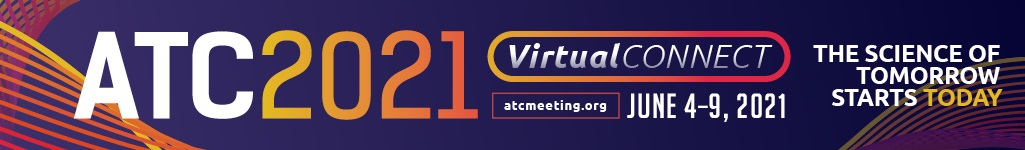 ATC’s In-Depth SymposiaFriday, June 43:00 - 5:30 PMIn-Depth Symposia: Pre-recorded Presentations with Live Q&A followingATC’s In-Depth Symposia are two-and-a-half hour sessions designed around a specific topic of interest. These sessions provide in-depth state-of-the-art information focused both on clinical and research areas from various perspectives, allowing attendees to make connections and incorporate the knowledge acquired into their everyday practice. Sessions are pre-recorded and offer live question and answer sessions immediately following. This year, the In-Depth Symposia are included in ATC2021 Virtual Connect registration and are held Friday, June 4, from 3:00 - 5:00 p.m. ET.The presentations are designed for Early Career; Experienced Wanting to Learn More; and Mentor/Expert Wanting to Share CommentsSession Information:Program Topic: Kidney - Living Donor Selection Where to Draw the Line Moderators: Didier Mandelbrot, MD, UW Health, Medical Director of Kidney Transplantation, Madison, WI, USA Carrie Schinstock, Medical Doctor, Mayo Clinic, Dr., Rochester, MN, USAProgram Topic: Liver - Pushing Past the Limits of LDLT in the US: Programmatic Development Moderators: Roberto Hernandez-Alejandro, MD, University of Rochester Medical Center, Professor of Surgery, Rochester, NY, USA Talia Baker, MD, University of Chicago Medicine, Director, Liver Transplant Oncology, Chicago, IL, USAProgram Topic: Heart & Lung Don’t Throw Them in the Bucket!!! Tricks of the Trade to Optimize Every Thoracic Donor Offer Moderators: Shelley Hall, MD, Baylor Univ Medical Center, Chief, Transplant Cardiology, MCS and Adv HF, Dallas, TX, USA Deborah Levine, MD, University of Texas Health, Medical Director of Lung Transplant, San Antonio, TX, USAProgram Topic: Basic & Translational - New Approaches to Tackling Alloimmunity Moderators: Reza Abdi, MD, Brigham & Womens Hosp, Boston, MA, USA Ginny Bumgardner, MD PhD FACS, Ohio State University, Professor of Surgery, Columbus, OH, USA Sunil Kurian, PhD, Scripps Health, Research Scientist, La Jolla, CA, USAProgram Topic: Pharmacy - Comprehensive Management in MultiOrgan Transplantation: It Takes a Village Moderators: Linda Ohler, MSN, RN, CCTC, FAAN, FAST, New York University Langone Transplant Institute, New York, NY Lourenco Jenkins, Doctor of Pharmacy, CareDx, Inc.; University of Chicago Medicine, Current Medical Science Liaison; former Transplant PharmD, Chicago, IL, USAProgram Topic: ID - Transplant Infectious Diseases Moderators: Nicole Theodoropoulos, MD, MS, University of Massachusetts Medical School, Associate Professor, Worcester, MA, USA Peter Chin-Hong, MD, University of California, San Francisco, San Francisco, CA, USA, Aruna Subramanian, MD, Stanford University Hospital, Clinical Professor of Medicine, Stanford, CA, USA Sarah Taimur, MD, Mount Sinai Medical Center, Associate Professor of Medicine, Division of Infectious Diseases, New York, NY, USAProgram Topic: Other - Using AI and Machine Learning for Organ Allocation Policy Design Moderators: David Axelrod, MD, MBA, University of Iowa, Professor of Surgery, Iowa City, IA, USA Peter Friend, MD, University of Oxford, Professor of Transplantation, Oxford, United Kingdom Daniela Ladner, MD, MPH, Northwestern Memorial Hospital, Chicago, IL, USAProgram Topic: Other - Racism in Transplantation: Current State and Future Directions Moderators: Marie Chisholm-Burns, PharmD, MPH, MBA, University of Tennessee Health Science Center College of Pharmacy, Dean and UTHSC Distinguished Professor, Memphis, TN, USA Andre Dick, MD, MPH, University of Washington School of Medicine Seattle, Associate Professor of Surgery, Seattle, WA, USA Valeria Valbuena, MD, University of Michigan, Resident Physician, Ann Arbor, MI, USAProgram Topic: Prof Develop - Mastering the Transplant Essentials Moderators: Georgeine Smith, MS, PA-C, MHS, Hospital of the University of Pennsylvania, Lead Surgical Physician Assistant, Philadelphia, PA, USA Jennifer Sharp, MS, University of Michigan, Acute Care Nurse Practitioner, Transplant Surgery, Ann Arbor, MI, USA